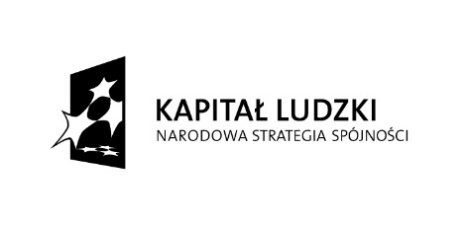 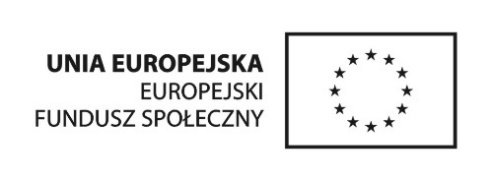 Projekt współfinansowany przez Unię Europejską w ramach Europejskiego Funduszu SpołecznegoFORMULARZ OFERTOWY………………………………
(miejscowość, data)WYKONAWCA:							ZAMAWIAJĄCY:…………………………………… 					GMINA KRZESZÓW
(Nazwa Firmy, Imię i Nazwisko)
…………………………………...                                                       ul. Rynek 2
…………………………………...                                                       37-418 Krzeszów
                   (Adres)Tel./fax…………………………….…….e-mail …………………………….……..NIP: ………………………………….….W nawiązaniu do zapytania ofertowego z dnia 30.03.2015 r. na dostawę pomocy dydaktycznych, zabawek, artykułów plastycznych, wyposażenia zapewniającego bezpieczne warunki opieki nad dziećmi, wyposażenia, sprzętu ICT  OFERUJĘ dostawę  w ramach projektu „Oddział przedszkolny w Bystrem upowszechniania edukację przedszkolną i stwarza warunki wyrównywania szans edukacyjnych”  współfinansowanego przez Unię Europejską w ramach Europejskiego Funduszu Społecznego, realizowanego w ramach Programu Operacyjnego Kapitał Ludzki Priorytet  IX Rozwój wykształcenia i kompetencji w regionach, Działanie 9.1 Wyrównanie szans edukacyjnych i zapewnienie wysokiej jakości usług edukacyjnych świadczonych w systemie oświaty,  Poddziałanie 9.1.1 Zmniejszenie nierówności w stopniu upowszechnienia edukacji przedszkolnej,                          za cenę:Część I:
Cena łączna brutto: ……………………..………….…………………………………………………………………………..

Cena łączna brutto słownie: ……………………..……………………………………………………………………………Część II:
Cena łączna brutto: ……………………..………….…………………………………………………………………………..

Cena łączna brutto słownie: ……………………..……………………………………………………………………………Część III:
Cena łączna brutto: ……………………..………….…………………………………………………………………………..

Cena łączna brutto słownie: ……………………..……………………………………………………………………………Część IV:
Cena łączna brutto: ……………………..………….…………………………………………………………………………..

Cena łączna brutto słownie: ……………………..……………………………………………………………………………Część V:
Cena łączna brutto: ……………………..………….…………………………………………………………………………..

Cena łączna brutto słownie: ……………………..……………………………………………………………………………Część VI:
Cena łączna brutto: ……………………..………….…………………………………………………………………………..

Cena łączna brutto słownie: ……………………..……………………………………………………………………………Część VII:
Cena łączna brutto: ……………………..………….…………………………………………………………………………..

Cena łączna brutto słownie: ……………………..……………………………………………………………………………Część VIII:
Cena łączna brutto: ……………………..………….…………………………………………………………………………..

Cena łączna brutto słownie: ……………………..……………………………………………………………………………Część IX:
Cena łączna brutto: ……………………..………….…………………………………………………………………………..

Cena łączna brutto słownie: ……………………..……………………………………………………………………………Część X:
Cena łączna brutto: ……………………..………….…………………………………………………………………………..

Cena łączna brutto słownie: ……………………..……………………………………………………………………………Oświadczamy, że uważamy się za związanych niniejszą ofertą przez okres 30 dni.………………………………………………………..
(podpis osób uprawnionych do reprezentowania oferenta)………………………………………………………..
(pieczątka, podpis)Projekt współfinansowany przez Unię Europejską w ramach Europejskiego Funduszu SpołecznegoFORMULARZ CENOWYZabawki, pomoce dydaktyczne, artykuły plastyczne, wyposażenie zapewniające bezpieczne warunki opieki nad dziećmi, wyposażenie,
 dostosowanie toalet dla dzieci, sprzęt ICT:  Część I:Część IV:Część V:Część VI:Część VII:Część VIII:………………………………………………………..
(podpis osób uprawnionych do reprezentowania oferenta)………………………………………………………..
(pieczątka, podpis)Lp.Nazwa towaruIlośćOpisOpisCena jednostkowaWartość netto złStawka VATWartość brutto zł1pociąg z klockami1 szt.Drewniany z obracającymi się kołami, różne kształty klocków, dźwięk, światło, dł. 43 cm, wys.13,5 cm - WD 0840Drewniany z obracającymi się kołami, różne kształty klocków, dźwięk, światło, dł. 43 cm, wys.13,5 cm - WD 08402duży pojazd z bryłami1 szt.Pojazd do zabaw manipulacyjnych, można na nim  lub usiąść lub pchać wym. 56x23x42 cm, - CI 2242Pojazd do zabaw manipulacyjnych, można na nim  lub usiąść lub pchać wym. 56x23x42 cm, - CI 22423kolorowa wieża1 szt.Bok sześcianu od 5 cm do  15,5 cm x 10szt. -CI 0725Bok sześcianu od 5 cm do  15,5 cm x 10szt. -CI 07254klocki drewniane1 szt.Drewniane w pudełku z wieczkiem, w którym znajdują się otwory w kształcie różnych figur, 50 elementów - EV 2569Drewniane w pudełku z wieczkiem, w którym znajdują się otwory w kształcie różnych figur, 50 elementów - EV 25695lalka chodząca2 szt.70 cm, -  IK 337670 cm, -  IK 33766lalka Mała dama3 szt.44 cm, z włosami do czesania, ruchome rączki i nóżki - MI 235044 cm, z włosami do czesania, ruchome rączki i nóżki - MI 23507wózek spacerowy1 szt.Wym. 55x41x28 cm, siedzisko z tkaniny, podpórki pod rączki i nóżki, dolna półeczka  -AN 2750Wym. 55x41x28 cm, siedzisko z tkaniny, podpórki pod rączki i nóżki, dolna półeczka  -AN 27508wózek głęboki1 szt.Gondola 56x36,5x64 cm,-  MI 7570Gondola 56x36,5x64 cm,-  MI 75709laweta z koparką1 szt.Tworzywo sztuczne, osie kół metalowe wym. 62x19x23 cm, -  MY 5338Tworzywo sztuczne, osie kół metalowe wym. 62x19x23 cm, -  MY 533810auta mix1 zest.Mix 4 aut, np. peugeot, garbus, citroen, jeep wym. 22x12x12 cm, - WW 7082Mix 4 aut, np. peugeot, garbus, citroen, jeep wym. 22x12x12 cm, - WW 708211traktor z przyczepą1 szt.Wym. 38x15x12,5 cm, - WW 5001Wym. 38x15x12,5 cm, - WW 500112duża wywrotka1 szt.Gigant, wym. 55x36,5x32 cm, -  W6001Gigant, wym. 55x36,5x32 cm, -  W600113auto terenowe1 szt.Toyota, wym. 38x4x23, -WW 7090Toyota, wym. 38x4x23, -WW 709014dźwig1 szt.Obrotowa naczepa wym. 37x27x16  - WW 3236Obrotowa naczepa wym. 37x27x16  - WW 323615betoniarka1 szt.Obrotowa gruszka na korbę, wym. 38x26x16 cm, -                    WW 3239Obrotowa gruszka na korbę, wym. 38x26x16 cm, -                    WW 323916zestaw małych pojazdów1 szt. Różne modele np. ciuchcia, bagażówka, wyścigówka, przyczepa itp. Można je łączyć za pomocą zaczepów 18 szt, - WW 6000 Różne modele np. ciuchcia, bagażówka, wyścigówka, przyczepa itp. Można je łączyć za pomocą zaczepów 18 szt, - WW 6000Część II:Część II:Część II:Część II:Część II:Część II:Część II:Część II:Część II:Lp.Nazwa towaruIlośćIlośćOpisCena jednostkowaWartość netto złStawka VATWartość brutto zł1śpiąca lalka4 szt.4 szt.Dł. 35 cm, pochrapuje, a jej brzuszek rusza się w górę i dół - 5800092lalka duża1 szt.1 szt.Dł. 55 cm, duża miękka lalka - 5800253lalka płacząca4 szt.4 szt.Płacze po wyciągnięciu smoczka, dł 25 cm - 5800034łóżeczko dla lalek1 szt.1 szt.Drewniane, wym. 52,5x30x35 cm - 1180395skakanka15 szt.15 szt.Dł. 2 m, - 1440956puzzle5 kpl.5 kpl.4 warstwy pory roku, 5 warstw dom, wym. 21x21x3,5 cm – 590024, 5900267zestaw do piasku3 zest.3 zest.5 konewek, 5 wiaderek, 5 łopatek, 15 foremek, 5 grabek, dł. Do 26 cm - 0690178woreczki 8 kolorów3 zest.3 zest.Wym. 10cm - 5001119ringo15 szt.15 szt.Ringo sensoryczne, gumowe, śr. 17 cm - 50013210koło latające15 szt.15 szt.Tworzywo sztuczne, śr. 28,5 cm- 14409611miś5 szt.5 szt.Wym. 35 cm - 56000812kolorowe drewniane klocki1 szt.1 szt.Drewniane klocki w różnych kształtach , 100 elementów – 59009313matematyczny twister1 szt.1 szt.Duże plansze z antypoślizgowym spodem. Wym. 150x150 cm - 07000614szczęśliwy traf żabki1 szt.1 szt.Gra planszowa, wym. 150x150 cm - 07002015leśne miasteczko – klocki1 szt.1 szt.Wykonane z drewna brzozoweg, wym. od 3x3 cm do 6x3 cm, 126 elementów – 59004616piłka do skakania5 szt.5 szt.Śr. 55cm tworzywo sztuczne,- 52200817uczymy się słówek25 szt.25 szt.Książka z ćwiczeniami, 3 gry planszowe, puzzle z numerami, 400 kart – 35104218zestaw bajek2 kpl.2 kpl.Zestawy edukacyjne 10 bajek na płytach CD + płyta z piosenkami w języku angielskim – 039012 i 03901319magnetyczna gra liczbowa2 szt.2 szt.12 pasków magnetycznych o wym. 30x5cm, 60 żetonów dł. Boku 4,8cm,, do 6 graczy – 19909520Dolina Mały Ekolog -gra1 szt.1 szt.48 szt. Domina, wym. 20x10 cm – 36000221Sortowanie odpadów – gra planszowa1 szt.1 szt.Plansza 39x39cm, 4 ciężarówki, 20 pojemników do sortowania – 200085Część III:Część III:Część III:Część III:Część III:Część III:Część III:Część III:Część III:Lp.Nazwa towaruIlośćIlośćOpisCena jednostkowaWartość netto złStawka VATWartość brutto zł1bajki grajki1 szt.1 szt.Pakiet zawierający 8 bajek: Czerwony kapturek, Alicja w krainie czarów, Kot w butach, Pinokio, Przygody Piotrusia Pana, Jaś i Małgosia, Król Ból, Przygody Pimpusia Sadełko – 61090002wiosna – lato gra1 szt.1 szt.Karty z tworzywa sztucznego na drewnianej podkładce o wym. 40x28 cm – 40428153jesień – zima gra1 szt.1 szt.Karty z tworzywa sztucznego na drewnianej podkładce o wym. 40x28 cm – 4042816Puzzle 4 pory roku1 kpl.1 kpl.Układanka o wym. 34x34 cm, wiosna, lato, jesień, zima 4prognoza pogody dla malucha1 szt.1 szt.Panel magnetyczny, 24 el. Ubrań, 24 żetony - 63013815poznajemy kolory gra1 szt.1 szt.6Metalowa waga szalkowa1 szt.1 szt.Wym. 16x20x49 cm, max. obciążenie 5 kg – 63007487Zestaw odważników1 szt.1 szt.Zestaw metalowych odważników 500g, 100g, 2x200g – 5222206Lp.Nazwa towaruIlośćOpisCena jednostkowaWartość netto złStawka VATWartość brutto zł1bristol biały15 szt.A4  100 arkuszy/ 200g/m2 - 110172bristol kolorowy 15 szt.Mix kolorów A3 100 arkuszy 200g/m2 - 110233nożyczki2 zest.Okrągłe końcówki, 14 cm - 5250024klej15 szt.200ml - 6020015klej wielofunkcyjny15 szt.1l, - 5820026papier szary10 zest.A3, 20 arkuszy - 0180017bibuła kolorowa5 zest.3070048kredki woskowe15 zest.12 kolorów, dł 8 cm - 1150019plastelina15 zest.12 kolorów - 11500910pędzle15 zest.Z włosiem i z gąbki, drewniane uchwyty - 53300111markery zmywalne15 zest.8 kolorów, dł. 14,3 cm - 61003712tektura kolor15 zest.Mix, 10 arkuszy - 57000813kredki drewniane – zestawy stolikowe3 zest.10 kolorów po 6 szt., dł. 15 cm - 11517314ołówki trójkątne1 zest.25 szt., różne kolory - 11502415farby tempera5 zest.5 x 6 kolorów poj. 1000ml, - 60501816zestaw papierów rysunkowych1Biały A4 – 500 szt., kolorowy A4 – 800 szt., kolorowy A3 – 160 szt., biały A3 – 500 szt. - 11108617papier wycinankowy nabłyszczany4 zest.200 arkuszy A4, 10 kolorów - 111044Lp.Nazwa towaruIlośćOpisCena jednostkowaWartość netto złStawka VATWartość brutto zł1gaśnica1 szt.Gaśnica proszkowa GP-4x ABC,  4kg - 8192002oznaczenia ewakuacyjne1 kpl.8 szt. - 8192013apteczka1 szt.Metalowa, zamykana na klucz, wym. 25x25x12 cm z wyposażeniem - 8192014zabezpieczenia gniazd elektrycznych2 kpl.8 szt. - 8192035skrzynka na klucz ewakuacyjny1 szt.Wisząca, wym. 15x12x4cm - 8192056zabezpieczania narożników2 kpl.Miękkie zabezpieczenia wykonane z pianki 4szt., wym. Robocze 4x4cm, wys. 2 cm - 8192047szafka medyczna z wyposażeniem1 szt.Wisząca, metalowa szafka, wewnątrz 2 półki, wym. 50x40x25cm - 8192068instrukcja pierwszej pomocy1 szt.Wykonana z płyty PCV, wym. 25x35cm - 819207Lp.Nazwa towaruIlośćOpisCena jednostkowaWartość netto złStawka VATWartość brutto zł1Nakładka sedesowa2 szt.30x14x15 cm – hipcio seledyn, lila2Podest dziecięcy5 szt.42x30x14 hipcio seledyn, lila3Półeczka na kubeczki2 szt.Z 5 podwójnymi haczykami, miejsce na 10 kubeczków śr. 7 cm, wym. 67,5x16x25 - 1001664lustro2 szt.55x47 cm - 8193045Dozownik mydła2 szt.8x8x14,5 cm - 8193056Podajnik na ręczniki2 szt.27x13x27 cm - 819313Lp.Nazwa towaruIlośćOpisCena jednostkowaWartość netto złStawka VATWartość brutto zł1Notebook z oprogramowaniem1 szt.Min. wymagania: przekątna 15,6”, procesor Intel Core i3-3217U, 4 GB RAM, dysk twardy 500GB, Windows 8.1 (pakiet aplikacji tj. Word, Excel, PawerPoint itp.)2Drukarka kolorowa1 szt.Szybkość druku do 18 str./min., pamięć systemu 256MB, Interfejs USB, Ethernet 10/100 (np. Samsung CLP)3Kserokopiarka1 szt.Szybkość kopiowania 16 str./min,  rozmiar nośnika A3, drukowanie, skanowanie monochromatyczne (np. Konica Minolta bizhub )4radioodtwarzacz1 szt.Moc wzmacniacza 2W, tuner  FM, wyświetlacz LCD, odtw. CD i MP3, pilot, port USB – (np. Philips AZ320/12)Lp.Nazwa towaruIlośćOpisCena jednostkowaWartość netto złStawka VATWartość brutto zł1puf12 szt.Miękkie poduchy z bawełnianym pokrowcem, śr. 33cm wys. 30 cm (po 4 szt.: piesek, biedronka, żółw) 101230,101232, 1012352Ławeczka szatniowa2 szt.Wykonana z profilu płasko owalnego, stopki regulujące poziom. Wym. 121x39x40 cm - 0923873Regał magazynowy2 szt.Wzmocniony na metalowych ramach z półkami gr. 25mm. Wym. 84x40x185 cm – F093473-0-08-084Zestaw meblowy1 zest.Dł.  530 cm (265x265) szafka: z szufladami, z półkami, narożna, organizer, z przesuwanymi drzwiami – 100425 kolor zielony9biurko1 szt.Wym. 130x60x76 wyposażone w 2 szuflady zamykane na zamek, kolor buk D3234-0810Krzesło konferencyjne1 szt.Szer. 45 cm., wys. 83,5 cm – 048010 zielone11Tablica korkowa90x150 cm - 04400212Ścianka dekoracyjna1 szt.Ścianka fakturowo – dekoracyjna, lakierowana sklejka. Wym. 145x104 cm - 03606913Płotek do elementów sensorycznych2 szt.Płotek lewy 7 aplikacji, płotek prawy 5 aplikacji, sklejka, lakierowany MDF. Wym. 97,5x68,5 cm – 100935, 10097114Odkurzacz na sucho1 szt.Wydatek powietrza 55l/s, podciśnienie 245/24,5 mbar/Kpa, pojemność zbiornika 7l, moc max. 1200W, napięcie 220-240V, wym. 35x31x34 cm - 81910015froterka1 szt.Prędkość obrtowa 1000 obr/min., szerokość robocza 290 mm, torebka filtracyjna 4l, moc  600W, kabel zasilający 7m, wym. 38,5x34x115,5 cm - 81910216Zestaw przyborów kuchennych1 kpl.Chochla 02l, widelec, łyżka perforowana, łyżka do serwowania, ubijak do ziemniaków, łyżka do spaghetti, łyżka cedzakowa, łopatka do przewracania, wieszak, elementy ze stali nierdzewnej technologii monoblok - 81901117Sztućce dla dzieci2 kpl.Łyżka 12 szt., widelec 12 szt., nóż 12 szt. Łyżeczka 12 szt. Inox 18/0 - 81901218Rozdrabniacz odpadów małych1 szt.Wykonany ze stali nierdzewnej z elementem wyciszającym, zabezpieczenie przed przeciążeniem - 81901919Zestaw garnków z przykrywką1 kpl.6 szt: garnek z pokrywą 15l, 8l, 11,2l, rondel z pokrywą 5l, patelnia 3 l, patelnia do ryb 3l, stal nierzewna, dno korpusowe - 81900820Zestaw naczyń dla dzieci2 kpl.Kubek 0,25l – 6szt., talerz płytki 195 – 6 szt., salaterka 120 – 6 szt. Szkło hartowane – 819009Część IX:Część IX:Część IX:Część IX:Część IX:Część IX:Część IX:Część IX:Lp.Nazwa towaruIlośćOpisCena jednostkowaWartość netto złStawka VATWartość brutto zł1Bezpieczna nawierzchnia na plac zabaw Ok. 150 m2Nawierzchnia syntetyczna bezpieczna dla wysokości upadku (HIC) do 1,5m. Kompleksowy montaż w raz z przygotowaniem podbudowy i dokumentacji - 090017Część X:
zgodne z normą PN-EN 1729-1Część X:
zgodne z normą PN-EN 1729-1Część X:
zgodne z normą PN-EN 1729-1Część X:
zgodne z normą PN-EN 1729-1Część X:
zgodne z normą PN-EN 1729-1Część X:
zgodne z normą PN-EN 1729-1Część X:
zgodne z normą PN-EN 1729-1Część X:
zgodne z normą PN-EN 1729-1Lp.Nazwa towaruIlośćOpisCena jednostkowaWartość netto złStawka VATWartość brutto zł1Stół sześciokątny3 szt.Blat gr. 25mm płyty wiórowej laminowanej, regulacja stołu dziki modułom nóg. Wym. 122x138 cm – 940-5040/C zielony2Krzesełka nr 27 szt.940-6020/C zielony3Krzesełka nr 37 szt.940-6030/C zielony4Tablica magnetyczna zielona1 szt.wym. 120x90cm, 915-0512